Teoretická časť č. 1 (termín: 20.04. – 24.04.2020)Test / Telesná a športová výchova ISCED 2 / Základná škola 2. stupeňKraj:..................................................................Okres: ............................................................Presný názov školy: ................................................................................................................Adresa školy: ..........................................................................................................................Meno žiaka/čky: ......................................................................................................................Ročník/trieda: ........................................................................................................................--------------------------------------------------------------------------------------------------Tematický celok: Atletika Otázky									body za správnu odpoveďČ.1 Je atletika individuálny alebo kolektívny šport? ............................................... 1 bodČ.2 Napíš druhy skokov v atletike ? ..........................................................................  1 bodČ. 3 Koľko členov má štafeta  na 4x100 metrov...................................................... 1 bodČ. 4 V akej atletickej disciplíne sa stal Ján Volko majstrom Európy.................. 1 bodČ. 5 Vymenuj disciplíny atletického sedemboja žien............................................... 3 bodySúčet získaných bodov za správne odpovede: ............... bodovPraktická časť č. 1 (termín: 20.04. – 24.04.2020)Prax/ Telesná a športová výchova ISCED 2 / Základná škola 2. stupeňPraktická časť Každý deň vykonávajte pohybové aktivity podľa návodu príkladov cvičení v prílohe.Zaznamenávajte do pripravenej tabuľky hodnoty nameranej pulzovej frekvencie (PF) .Počas každého cvičenia si merajte PF a zapisujte do pripravenej tabuľky. PF si merajte na krčnej tepne alebo na ľavom predlaktí po dobu 10 sek. (násobíte 6, dostanete hodnotu PF za minútu). Namerané hodnoty zapisujte do pripravenej tabuľky č.1 PF. Pulzy si merajte: 1. po rozcvičení, 2. po odcvičení série cvičení.Tabuľkač.1 PFVyhraď si 20 minút počas dňa na cvičenie. Odcvič 4 cvičenia s daným počtom opakovaní po sebe a medzi jednotlivými cvičeniami si daj 20 sek oddych – to je jedna séria. Odcvič takto 3 série. Pred cvičením nezabudni na rozohriatie, rozcvičenie a po cvičení na  strečing.Cvičenia:Drepy s výskokom 10 x 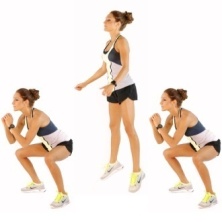 20 sek  oddychĽah na chrbte, ruky za hlavou, striedavo priťahovať p lakeť a ľ koleno a naopak20 x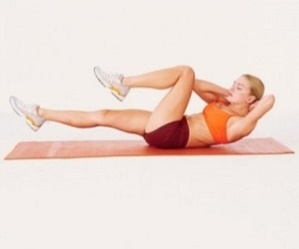 20 sek  oddychĽah na chrbte, paže vedľa tela, kolená pokrčiť a dvíhať panvu 20 x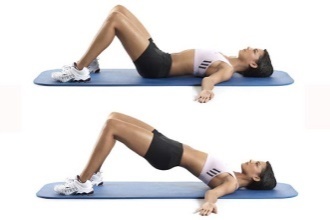 20 sek oddychAngličáky10x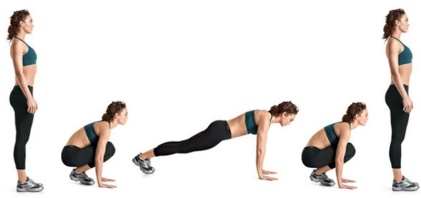 StrečingDátum20.04.21.04.22.04.23.04.24.04.PF 180PF 2145Spolu225Priemer112,50